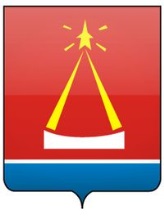 КОНТРОЛЬНО-СЧЁТНАЯ ПАЛАТА ГОРОДА ЛЫТКАРИНО МОСКОВСКОЙ ОБЛАСТИСтандарт внешнего муниципального финансового контроля «Экспертиза проектов муниципальных программ города Лыткарино Московской области»УтвержденоПриказом КСП г. Лыткариноот 29.12.2016 №39Содержание1. Общие положения	32. Требования к проведению экспертизы проекта	4муниципальной программы	43. Порядок проведения экспертизы проекта муниципальной программы	44. Требования к оформлению результатов экспертизы	5Общие положенияСтандарт «Экспертиза проектов муниципальных программ муниципального образования» (далее - Стандарт) разработан в соответствии с Федеральным законом от 07.02.2011 № 6-ФЗ «Об общих принципах организации и деятельности контрольно-счетных органов субъектов Российской Федерации и муниципальных образований», с учетом положений нормативных правовых актов муниципального образования, определяющих порядок разработки, реализации и оценки эффективности муниципальных программ муниципального образования «город Лыткарино».Стандарт определяет общие требования и принципы проведения Контрольно-счетной палатой города Лыткарино (далее - КСП города Лыткарино) экспертизы проектов муниципальных программ (далее - программы), а также проектов изменений действующих программ (далее - экспертиза проектов программ) в пределах полномочий и задач, возложенных на КСП города Лыткарино.Стандарт разработан для использования инспекторами и иными сотрудниками КСП города Лыткарино при проведении экспертизы проектов программ. Требования стандарта обязательны также и для привлекаемых экспертов, участвующих в проведении экспертизы проекта программы.Экспертиза проекта программы осуществляется КСП города Лыткарино на основании п.7 ч.2 ст.9 Федерального закона от 07.02.2011 № 6-ФЗ «Об общих принципах организации и деятельности контрольно-счетных органов субъектов Российской Федерации и муниципальных образований».Целью экспертизы проекта программы является выявление или подтверждение отсутствия нарушений и недостатков проекта программы, создающих условия неправомерного и (или) неэффективного использования средств бюджета муниципального образования, невыполнения (неполного выполнения) задач и функций муниципального образования. В ходе экспертизы осуществляется содержательное рассмотрение и оценка проекта программы.Экспертиза проекта программы не предполагает оценку общего социального, экономического эффекта от реализации программы, определение масштаба и динамики негативных и позитивных социальных воздействий при принятии или непринятии программы. В пределах своей компетенции КСП города Лыткарино вправе выражать свое мнение по указанным аспектам.Экспертиза проекта программы включает оценку её соответствия основным направлениям государственной политики, установленным законами и иными нормативными правовыми актами Российской Федерации, Московской области и органов местного самоуправления в соответствующей сфере обеспечения жизнедеятельности муниципального образования.Заключение КСП города Лыткарино по результатам экспертизы не должно содержать политических оценок проекта программы.Основными задачами экспертизы проекта программы являются оценки:соответствия положений проекта программы нормам законов и иных нормативных правовых актов Российской Федерации, Московской области и органов местного самоуправления;полноты анализа предметной ситуации и ее факторов;корректности определения конечных результатов программы;целостности и связанности задач программы и мер по их выполнению;обоснованности заявленной потребности программы в ресурсах, полноты использования возможностей привлечения средств иных бюджетов бюджетной системы Российской Федерации помимо бюджета Московской области, а также средств иных источников для реализации программы.При проведении экспертиз проектов программ KCП города Лыткарино в рамках своей компетенции должны оценивать наличие в них, в том числе коррупциогенных факторов.2. Требования к проведению экспертизы проектамуниципальной программыОбъем экспертизы проекта программы определяется должностным лицом контрольно-счетного органа  исходя из целей и задач экспертизы и условий ее проведения (срока подготовки заключения, а также полноты представленных материалов и качества их оформления).При проведении экспертизы проекта программы учитывается опыт контроля формирования и использования средств бюджета города Лыткарино в соответствующей сфере деятельности, результаты ранее проведенных контрольных и экспертно-аналитических мероприятий.Экспертиза проектов решений об изменении программ осуществляется посредством анализа вопросов правомерности и обоснованности предлагаемых изменений программы, соответствия их показателям бюджета города Лыткарино, конечным результатам программы.Порядок проведения экспертизы проекта муниципальной программыЭкспертиза проектов муниципальных программ относится к разделу экспертно-аналитических мероприятий, проводимых в рамках предварительного контроля муниципальных правовых актов.Срок проведения экспертизы проекта муниципальной программы, проекта изменений муниципальной программы составляет 5 рабочих дней, исчисляемых со дня, следующего за днем поступления проекта в КСП города Лыткарино.3.3 Последовательность проведения экспертизы проекта программы: после предоставления в КСП города Лыткарино проекта муниципальной программы оформляется поручение (приказ или распоряжение) Председателя КСП муниципального образования о проведении экспертизы проекта программы;подготавливается и направляется в администрацию муниципального образования необходимые для подготовки экспертизы проекта программы запросы;проводится экспертиза проекта программы;готовится заключение о результатах финансово-экономической экспертизы проекта программы.Экспертиза изменений программы осуществляется посредством анализа правомерности и обоснованности предлагаемых изменений, соответствия их показателям бюджета города Лыткарино, конечным результатам программы.При проведении экспертизы исполнитель обязан:проверить соблюдение требований статьи 179 Бюджетного кодекса Российской Федерации, а также требований утвержденного постановлением Главы города Лыткарино порядка разработки и реализации муниципальных программ;провести оценку соответствия целей и задач проекта программы первоочередным задачам бюджетной и налоговой политики на текущий финансовый год и среднесрочную перспективу;проверить соответствие действующему законодательству норм и нормативов, заложенных при расчетах бюджетных расходов;проверить соответствие кодам бюджетной классификации Российской Федерации;провести анализ количественных показателей и их динамику исходя из целей и задач программы;дать оценку стоимостным показателям в соотношении с инфляционными процессами и прогнозами социально-экономического развития области;осуществить оценку обоснованности расходов, направляемых на финансирование мероприятий программы, использования нормативов финансовых затрат на предоставление отдельных видов муниципальных услуг;проанализировать положения проекта на предмет установления форм и периодичности отчетности об исполнении программы, назначения ответственного и установления его ответственности за итоги реализации программы.3.7. Рассмотрение проектов изменений программы осуществляется аналогично рассмотрению проекта программы с освещением следующих вопросов экспертизы:корректность предлагаемых изменений;логичность предлагаемых изменений (в том числе отсутствие внутренних противоречий в новом варианте программы; согласованность изменений финансирования, программных мероприятий и ожидаемых результатов);правомерность предлагаемых изменений;целесообразность предлагаемых изменений (потенциальная эффективность предлагаемых мер);устранение нарушений и недостатков программы, отмеченных КСП города Лыткарино ранее по результатам экспертизы проекта программы.Требования к оформлению результатов экспертизыПо результатам проведения экспертизы составляется, в соответствии с методическими рекомендациями по проведению экспертизы проекта программы, заключение КСП города Лыткарино на проект программы.Заключение должно иметь следующие разделы:исходные данные, где указываются: реквизиты документов, по результатам рассмотрения, на основании и с учетом которых проведена экспертиза, а также основные параметры проекта муниципальной программы в разрезе мероприятий;основная часть, отражающая наиболее существенные проблемные вопросы, выявленные в ходе экспертизы в отношении следующих элементов и принципиальных решений проекта программы:анализа предметной ситуации1 и факторов ее существующего состояния;определения целей, выбора конечных результатов программы;постановки задач, выбора принципиальных подходов решения проблемы (улучшения состояния жизнедеятельности на территории муниципального образования);распределения задач и мероприятий между соисполнителями программы;формирования программных мероприятий, в том числе определения параметров сводных муниципальных заданий на оказание муниципальных услуг (выполнение работ);определения мер муниципального регулирования;определения мер нормативно-правового регулирования;установления финансовых потребностей программы;выводы, в которых отражаются итоговые оценки проведенной экспертизы;предложения, которые должны основываться на выводах и предусматривать меры, направленные на решение проблем, выявленных по результатам проведенной экспертизы.При обнаружении в ходе проведения экспертизы проекта программы коррупциогенных факторов в заключении КСП города Лыткарино на проект программы должно быть сделано соответствующее указание.Все суждения и оценки, отраженные в заключении, должны подтверждаться ссылками на исследованные положения проекта, а также ссылками на нормы законов и иных нормативных правовых актов (в случае выявления нарушения их положений).Заключение КСП города Лыткарино по результатам экспертизы проекта программы подписывается Председателем КСП города Лыткарино и направляется в установленном порядке в Совет депутатов муниципального образования, Главе муниципального образования.1 Ситуации (положения) в сфере жизнедеятельности на территории муниципального образования, на развитие которой направлена программа.Определения видов и объемов услуг (работ), осуществляемых в рамках реализации программных мероприятий по выполнению муниципального задания.